European Championship 2019/2020
Czech Chinchilla Show
Prague 1st February 2020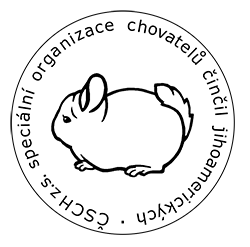 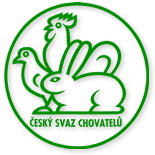 Züchter: …………
Adresse: …………Frist: 21. 1. 2020 --------------------------------------------------Bitte halten Sie die Frist ein.Achten Sie auf die korrekte Einstufung Ihres Tieres / Ihrer Tiere.Gebühren: € 6, - pro Tier. (Mit einem Mindestbetrag von € 18, -). Tiere insgesamt ……………. Gesamtzahlung  ………………..No.Käfignummer.KategorieSex *Sex *4-5m6-7m8+mzüchte auf eigene Faust JA-NEIN wenn NEIN, den Namenvom Züchter ist:zu verkaufenNo.Käfignummer.Kategorie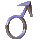 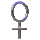 4-5m6-7m8+mzüchte auf eigene Faust JA-NEIN wenn NEIN, den Namenvom Züchter ist:zu verkaufen1.2.3.4.5.No.Käfignummer.KategorieSex *Sex *4-5m6-7m8+mzüchte auf eigene Faust JA-NEIN wenn NEIN, den Namenvom Züchter ist:zu verkaufen6.7.8.9.10.11.12.13.14.15.16.17.18.19.20.21.22.23.24.25.26.27.